Awareness Programme on National Voter Day 25-01-2020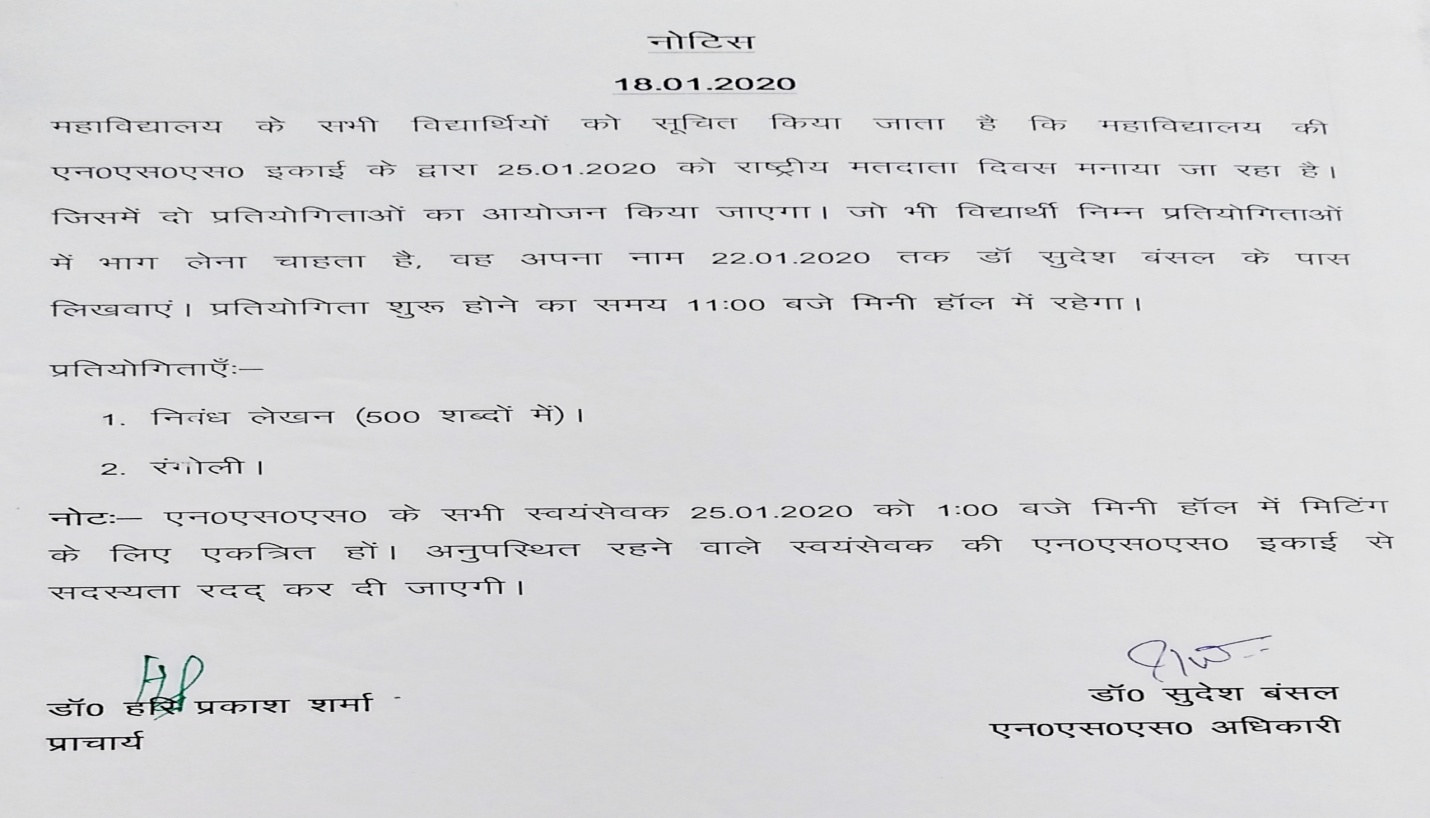 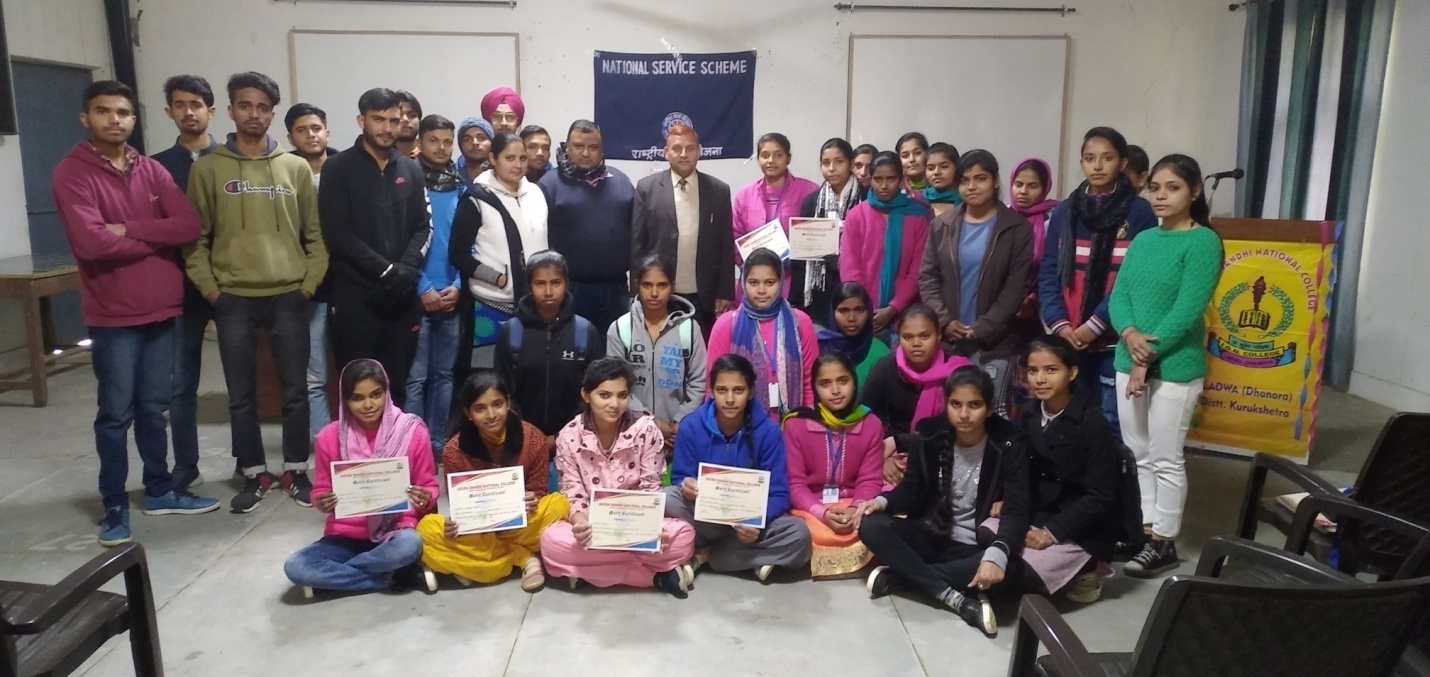 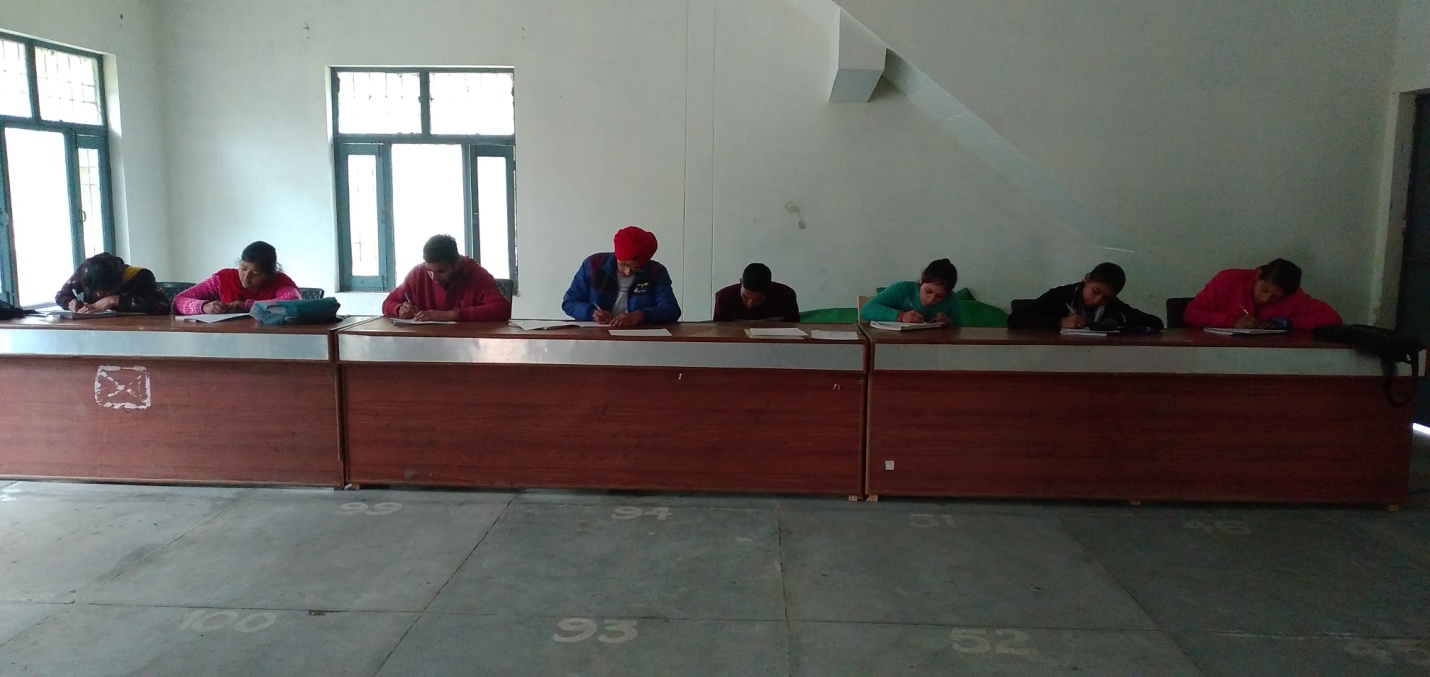 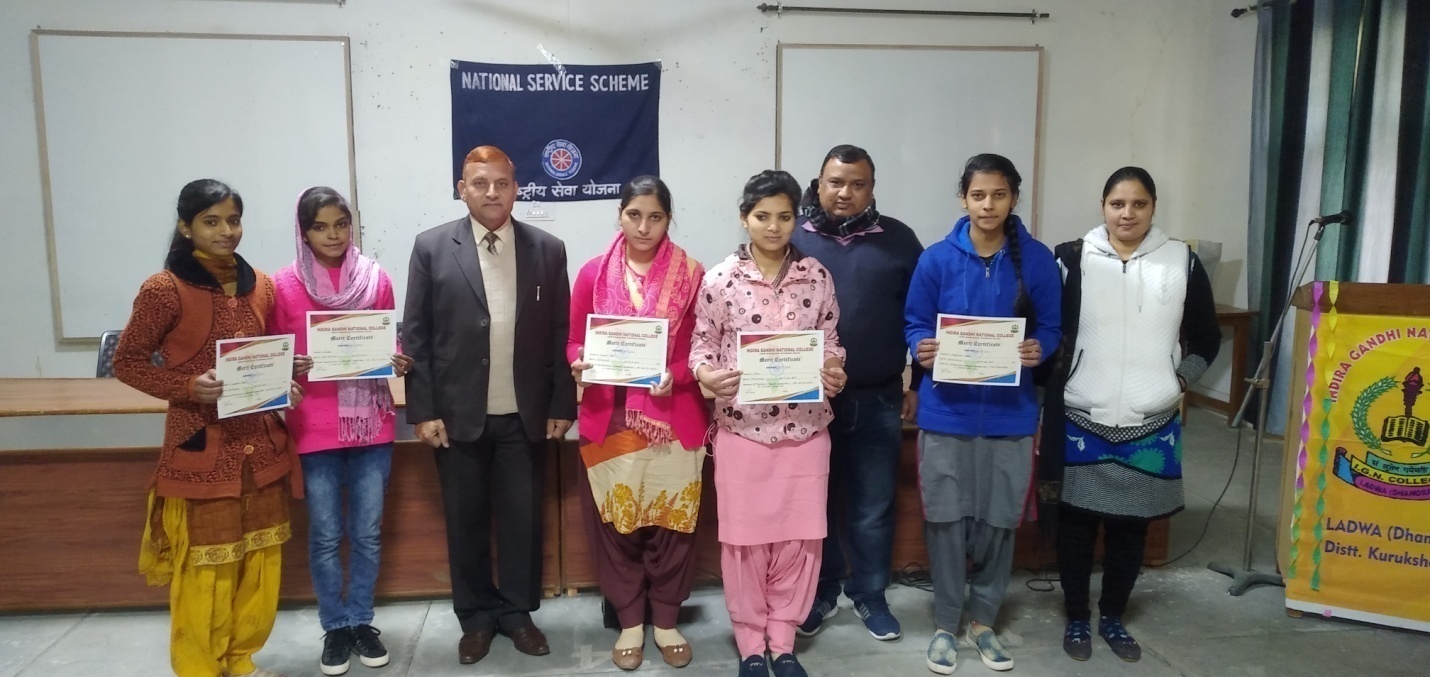 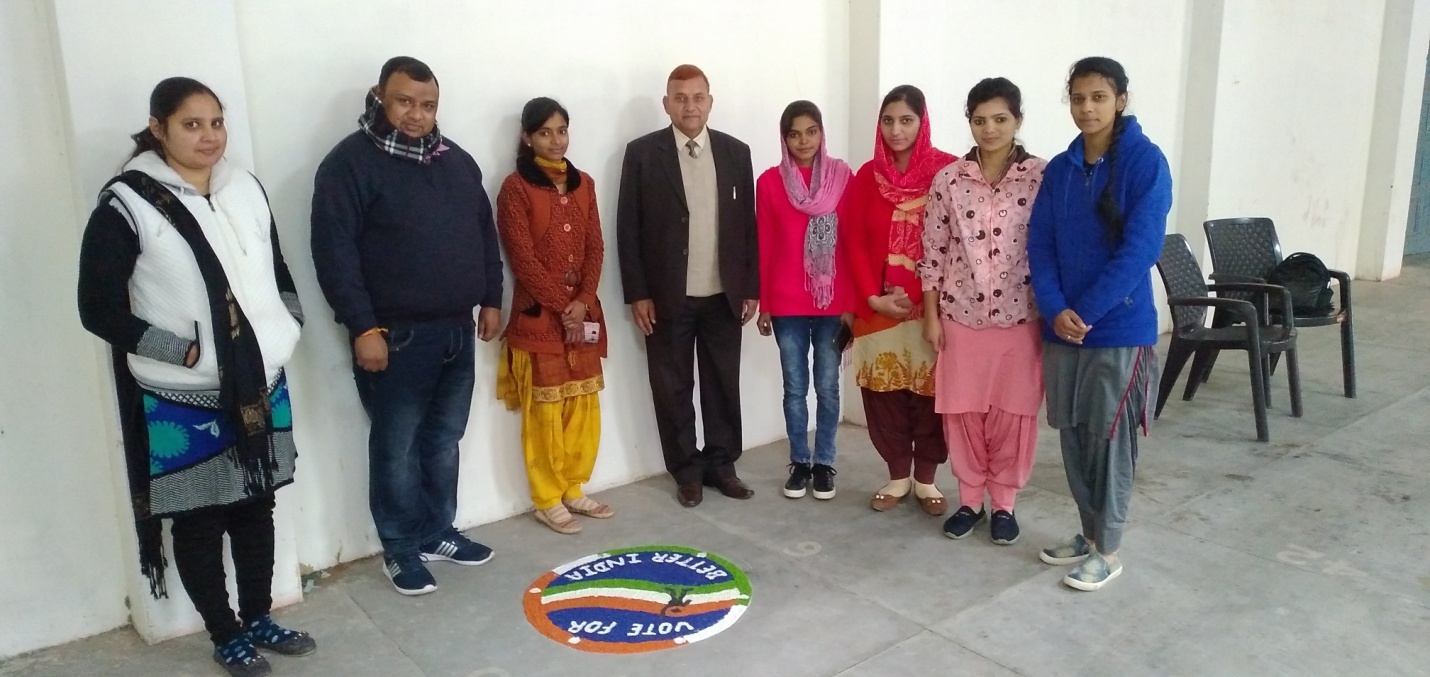 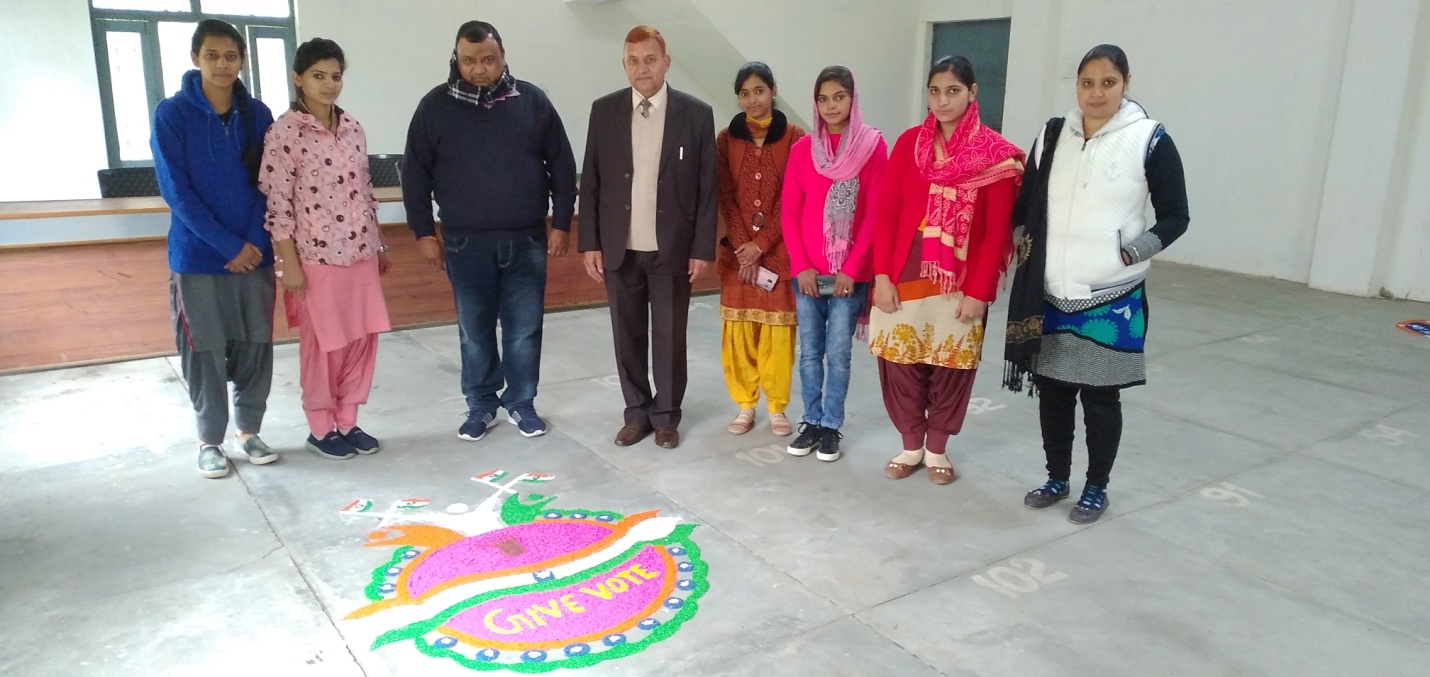 Oath Taking on National Voter Day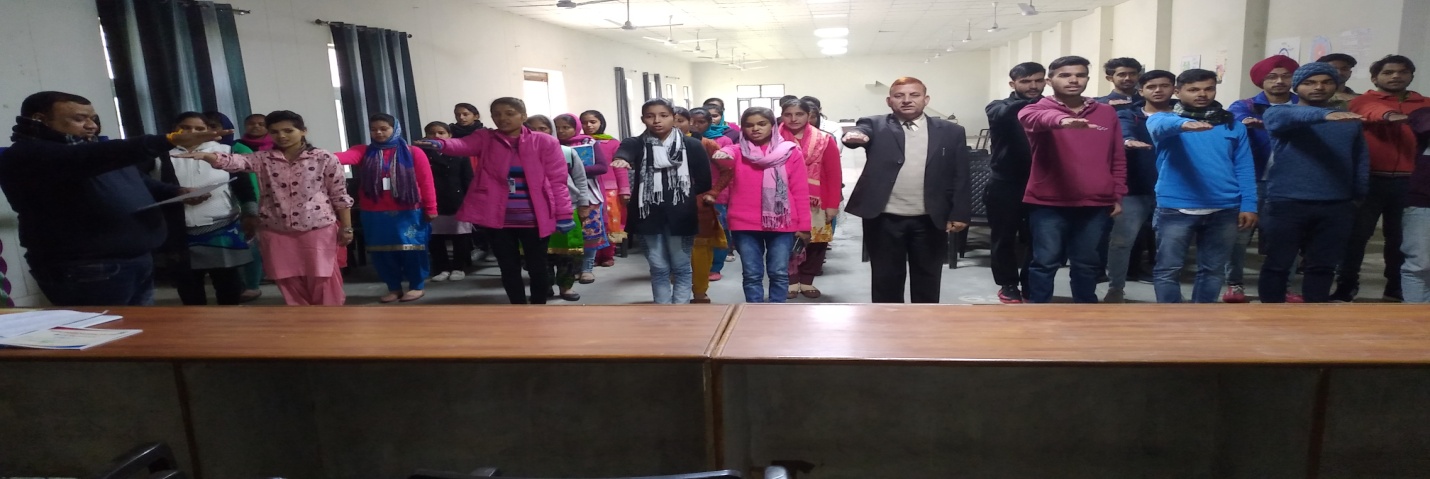 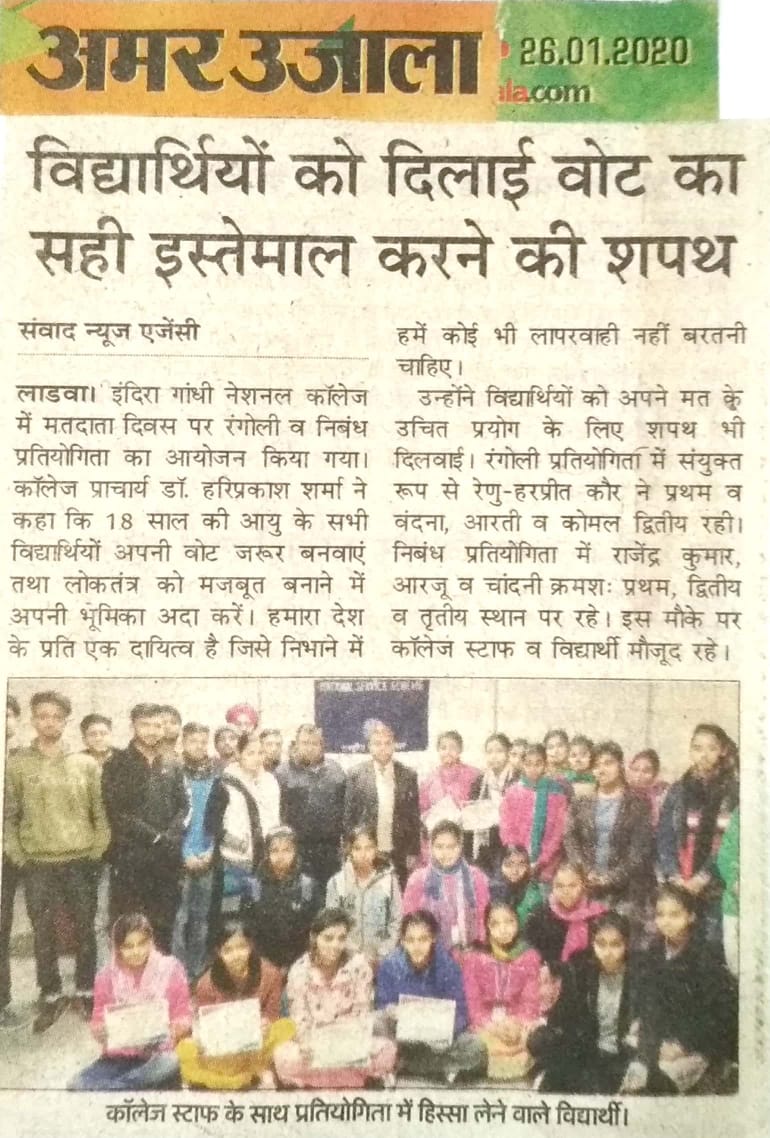 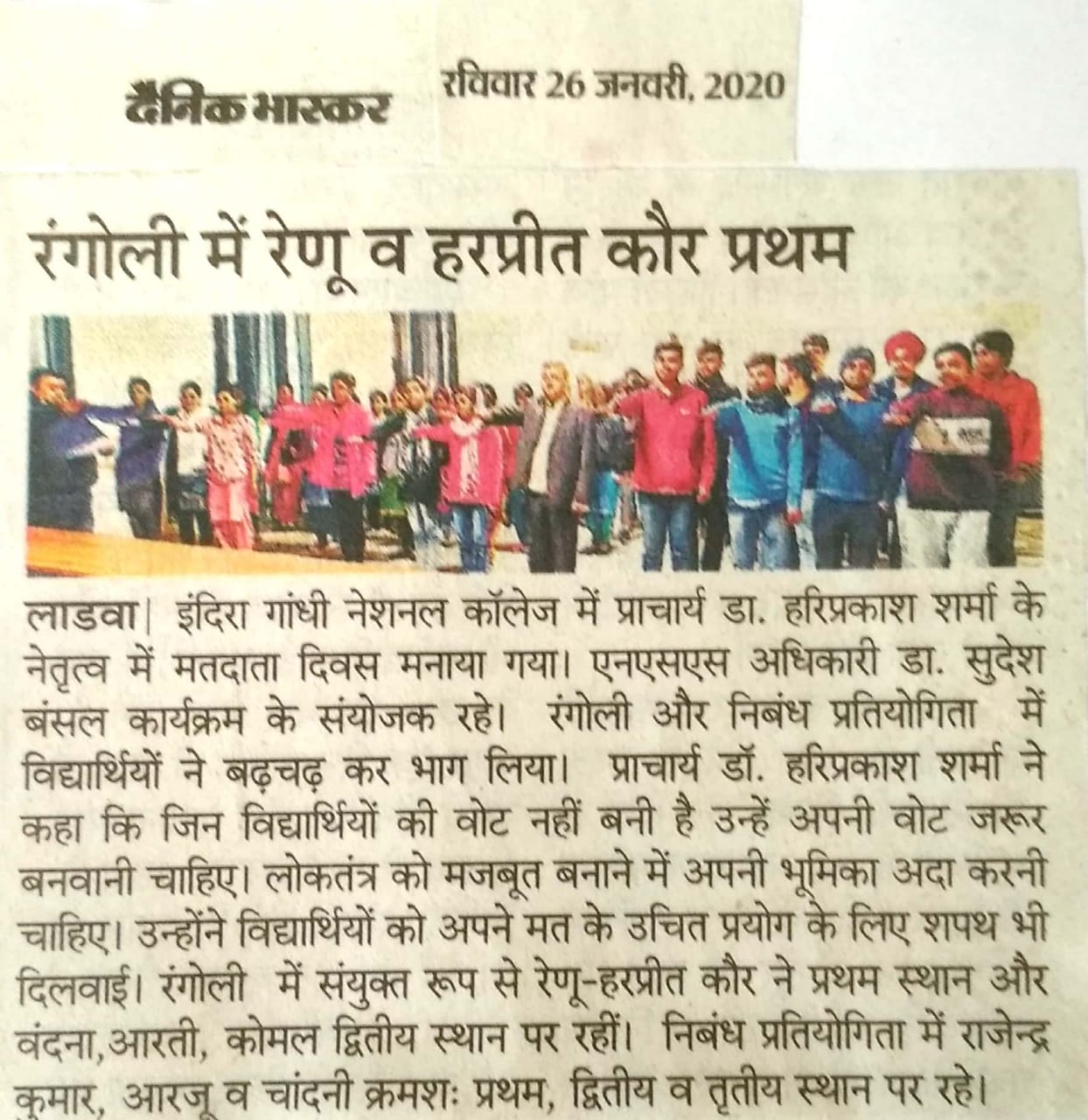 Report of National Voters’ Day25-01-2020National Voters’ Day was celebrated by the NSS unit of the college. On this occasion Essay writing and rangoli competition was organized. 18 volunteers took part in the both events. Function was conclude with a pledge taking ceremony. Principal								Dr. Sudesh Kumar									NSS Programe Officer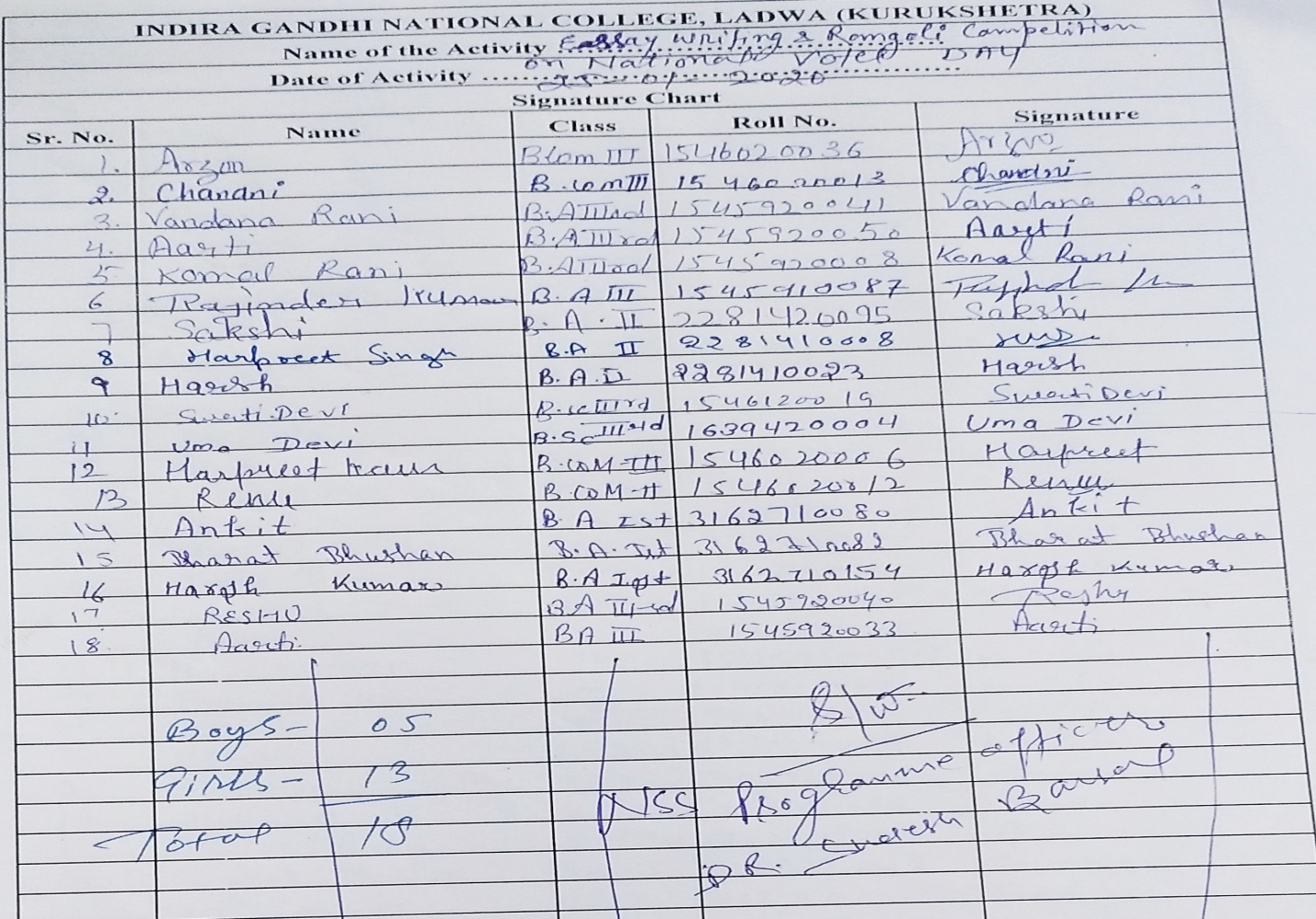 